Всероссийский конкурс молодых художников-стилистов по костюму«ФОРМУЛА СТИЛЯ-2017»21-23 февраля 2017 годаУчредитель: Российский государственный университет им. А.Н. Косыгина(Технологии. Дизайн. Искусство)ЗАЯВКА НА УЧАСТИЕТелефон * __________________________________________________________________________Е-mail* _____________________________________________________________________________Полное название вуза, курс, группа*: ___________________________________________________________________________________________________________________________________________________________________________________________________________________________________________________________________________________________________________________________________________________________________Руководитель проекта _______________________________________________________________Кол-во моделей*  муж _________ размер ___________ /  жен ____________ размер ____________________________________________________________________________________________________Оргкомитет оставляет за собой право использовать работы, прошедшие отборочную комиссию для оформления выставок, конкурсов и т.п. в течение года.С условиями участия в конкурсе ознакомлен и согласен(Подписываясь, вы даете согласие на обработку персональных данных)	__________________											                        (подпись)*- Поля для обязательного заполнения.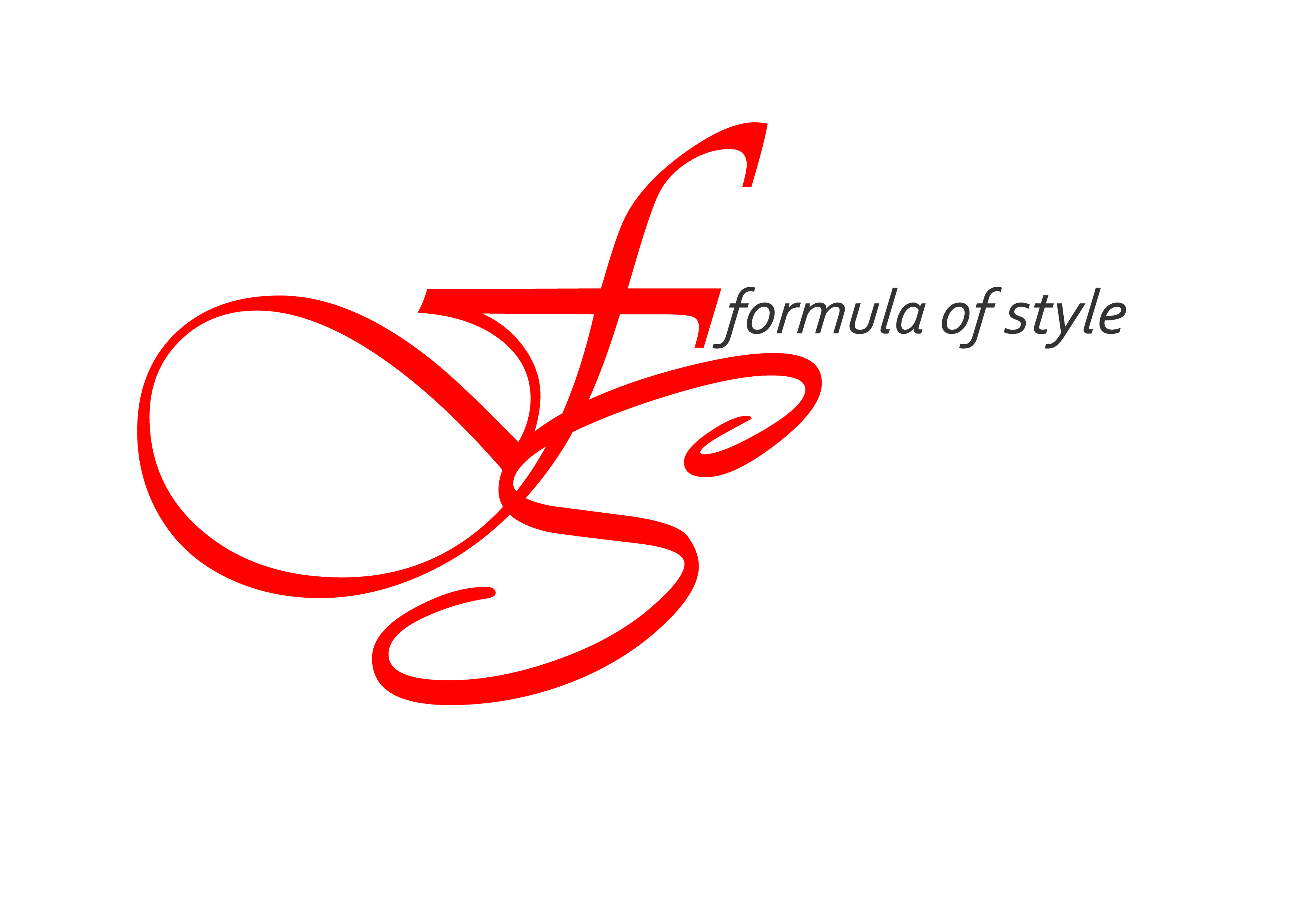 «ФОРМУЛА СТИЛЯ - 2017»Москва, ул. Малая Калужская, 1, тел: 8(495) 955-33-89 E-mail: formulastilya@bk.ru (под темой – формула 2017)Российский государственный университетим. А.Н. Косыгина (Технологии. Дизайн. Искусство)Ф.И.О. * (полностью)Дата рождения * ДДММГГГГНазвание коллекции* 